SURVEYDear Participant, Please complete this survey on a relevant public policy issue. The survey is anonymous, and no one will know what answers you give. This brief survey should take no more than 10 minutes to complete. Thank you for your time and help with this effort. 
Sincerely,Dr. Shahzeen AttariIndiana University Bloomington{Page Break}What is the single most effective thing you currently do to save energy in your life? {Text Box}_______________________________________________________What is the single most effective thing you could be doing to save energy in your life? {Text Box}_______________________________________________________{Page Break}During this survey, please keep the infographic below in mind. Incandescent light bulbs are less energy efficient than CFL (compact fluorescent light) bulbs, and CFL bulbs are less energy efficient than LED (light emitting diode) bulbs.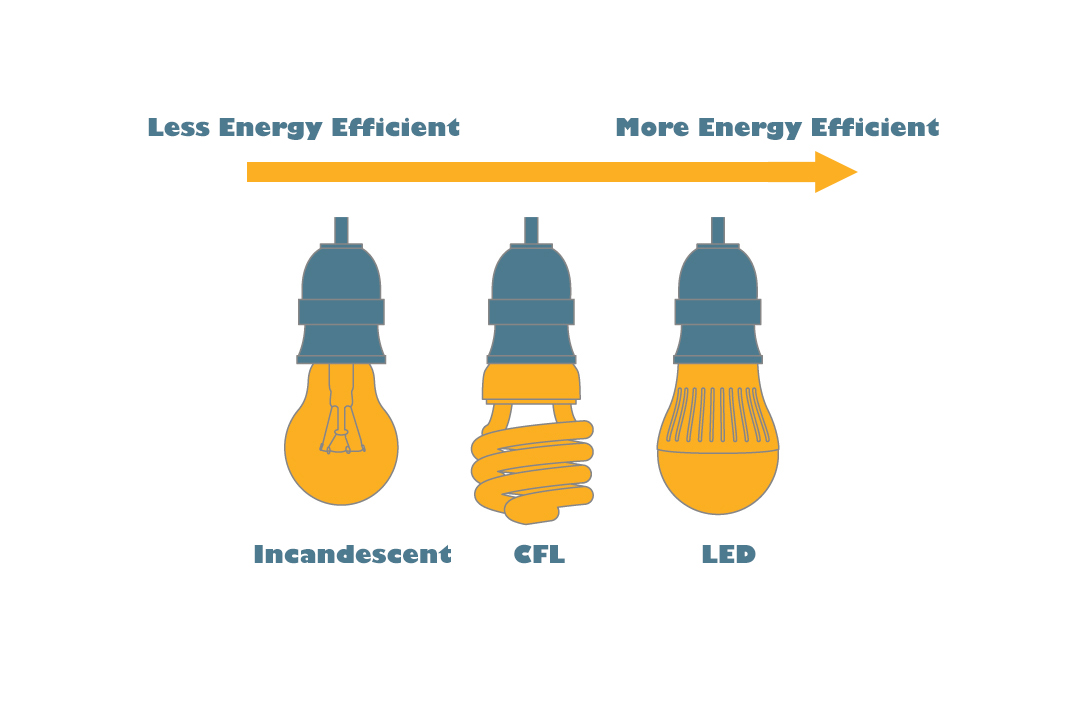 (Page Break)Assume a friend of yours wants to know which of the two actions below saves the most energy over the course of a month. Which one would you tell them saves the most energy? (Page Break)How did you choose your previous answer? As a reminder, you were telling a friend which option saves the most energy over the course of a month: turning off the lights or replacing incandescent light bulbs with more efficient light bulbs.________________________________________________________________________________________________________________________________________________________________________________________________________________________________________________________________________________________________________________________________________________________________{Page Break}{randomized; efficiency attribute section and curtailment attribute section appear in different orders equally}Now think about the action of turning off the lights. Please state how strongly you agree or disagree with each statement below.{Page Break}Continue thinking about the action of turning off the lights. Please state how strongly you agree or disagree with each statement below.{Page Break}Now think about the action of replacing incandescent light bulbs with more efficient light bulbs, like CFL and LED bulbs. Please state how strongly you agree or disagree with each statement below. {Page Break}Continue thinking about the action of replacing incandescent light bulbs with more efficient light bulbs, like CFL and LED bulbs. Please state how strongly you agree or disagree with each statement below.{Page Break}{A/B randomized}For each question below, read the two options presented and choose the option that you think saves the most energy.{Page Break}In general, do you believe that you can save more energy by: {randomized}
{Page Break}When you are the last person to leave a room with the lights turned on, how often do you turn off the lights?Hardly ever
Not very oftenOften
Always{Page Break}What percent of light bulbs at your current residence are energy-efficient, such as CFL or LED bulbs?_________%{text entry, % sign outside text box}{Page Break}The most frequent response to “What is the single most effective thing you could do to save energy?” has been “turning off the lights”. While turning off the lights does save some energy, many other actions have the potential to save a lot more energy. With this in mind, why do you think people continue to list "turning off the lights" as the most effective energy saving action they could do? {Text Box}________________________________________________________________________________________________________________________________________________________________________________________________________________________________________________{Page Break}Recently, you may have noticed that climate change has been getting some attention in the news. Climate change refers to the idea that the world’s average temperature has been increasing over the past 150 years, may be increasing more in the future, and that the world’s climate may change as a result. What do you think? Do you think that climate change is happening?Yes – Definitely Yes – ProbablyNo – Probably No – Definitely{Page Break}How important is the issue of climate change to you personally? Very importantSomewhat importantNot too importantNot at all important{Page Break}{Page Break}For each statement below, please indicate how strongly you agree or disagree with the statement:{Page Break}For each statement below, please indicate how strongly you agree or disagree with the statement:{Page Break}{Open-Ended}{Page Break}What is the average monthly electricity bill (in $) for your household? Under $20About $20About $40About $60About $80About $100About $120About $200Above $200Do not knowNot applicableI don’t pay my bill{Page Break}Do you rent your living space?Yes or no{Page Break}How would you describe your political beliefs? Very Liberal LiberalSlightly Liberal ModerateSlightly ConservativeConservativeVery ConservativeWhat is your gender? MaleFemaleOtherWhat is your age? {Open-Ended}___________{Page Break}Do you have any degrees in the physical sciences, math or engineering? Yes NoWhat is the highest level of education you have attained?Some schooling, but no diploma or degreeHigh School diploma or GEDSome collegeCollege degreeSome graduate school Graduate degree and beyondDuring 2017, what was your yearly household income before taxes? Your best estimate is fine. None< $20,000$20,000 - $40,000$40,000 - $80,000$80,000 - $120,000$120,000 - $200,000>  $200,000What is your zip code? {Open-Ended}___________{Page Break}{Open-Ended}Do you have any additional thoughts or comments about the survey that you would like to share with us? ________________________________________________________________________________________________________________________________________________________________________________________________________________________________________________Always turning off the lights when leaving a roomReplacing incandescent light bulbs with more efficient light bulbs, like CFL and LED bulbsStrongly AgreeAgreeNeutralDisagreeStrongly DisagreeThis is easy to do This saves me money on my electricity billI am able to do this where I liveI was taught to do thisThis is my habitThis helps the environmentThis will make my light bulbs last longerThis significantly reduces my carbon footprintEveryone else does this, so I do it tooI do this because of public advocacy (advertisements, media, etc.)Strongly AgreeAgreeNeutralDisagreeStrongly DisagreeThis will help future generationsThis is logical to do This is ethical to doI will feel guilty if I do not do this Doing this makes me feel goodThis takes too long to do Friends pressure me to do thisThis is the most effective method I know to save energyThis requires too much effortThis will set a good example for people around meStrongly AgreeAgreeNeutralDisagreeStrongly DisagreeThis is easy to do This saves me money on my electricity billI am able to do this where I liveI was taught to do thisThis is my habitThis helps the environmentThis will make my light bulbs last longerThis significantly reduces my carbon footprintEveryone else does this, so I do it tooI do this because of public advocacy (advertisements, media, etc.)Strongly AgreeAgreeNeutralDisagreeStrongly DisagreeThis will help future generationsThis is logical to do This is ethical to doI will feel guilty if I do not do this Doing this makes me feel goodThis takes too long to do Friends pressure me to do thisThis is the most effective method I know to save energyThis requires too much effortThis will set a good example for people around meDecreasing one incandescent light bulb’s use from 4 hours to 3 hoursUsing one LED light bulb for 4 hours instead of an incandescent light bulb Reducing the use of a window air conditioning unit from 5 hours to 3 hours Keeping a ceiling fan on for 5 hours instead of using a window air conditioning unitReducing the use of a dehumidifier from 10 hours to 5 hours Purchasing a 20% more efficient dehumidifier and using it for 10 hours instead of using a standard dehumidifier Decreasing the use of one CFL bulb from 2 hours to 1 hourUsing one LED bulb for 2 hours instead of a CFL bulb Decreasing the use of one CFL bulb from 10 hours to 1 hourUsing one LED bulb for 10 hours instead of a CFL bulb Reducing the use of a projector to watch movies from 10 hours to 9 hours a weekUsing a smartphone for 10 hours a week to watch movies instead of a projector Decreasing the use of a central air conditioning unit from 6 hours to 5 hoursUsing a ceiling fan for 6 hours instead of a central air conditioning unit Reducing the use of a space heater from 5 hours to 4 hours Using an electric blanket for 5 hours instead of a space heater Reducing the use of a desktop computer to play music from 10 hours to 5 hoursUsing a stereo to play music for 10 hours instead of a desktop computer Reducing how often you use an applianceReplacing an appliance with a more efficient modelStrongly AgreeSomewhat AgreeNeither agree nor disagreeSomewhat disagreeStrongly DisagreeWe are approaching the limit of the number of people the earth can supportHumans have the right to modify the natural environment to suit their needsWhen humans interfere with nature, it often produces disastrous consequencesHuman ingenuity will ensure that we do NOT make the earth unlivableHumans are severely abusing the environmentThe earth has plenty of natural resources if we just learn how to develop themPlants and animals have as much right as humans to existThe balance of nature is strong enough to cope with the impacts of modern industrial nationsStrongly AgreeSomewhat AgreeNeither agree nor disagreeSomewhat disagreeStrongly DisagreeDespite our special abilities, humans are still subject to the laws of natureHuman destruction of the natural environment has been greatly exaggeratedThe earth has only limited room and resourcesHumans were meant to rule over the rest of natureThe balance of nature is very delicate and easily upsetHumans will eventually learn enough about how nature works to be able to control itIf things continue on their present course, we will soon experience a major ecological disasterTo answer the following questions, please enter whole numbers or decimals with no other text (not ranges or percent signs).Guess (number value)Imagine that we flip a fair coin 1,000 times. What is your best guess about how many times the coin would come up heads in 1,000 flips?In the BIG BUCKS LOTTERY, the chance of winning a $10 prize is 1%. What is your best guess about how many people would win a $10 prize if 1000 people each buy a single ticket from BIG BUCKS?In ACME PUBLISHING SWEEPSTAKES, the chance of winning a car is 1 in 1,000. What percent of tickets to ACME PUBLISHING SWEEPSTAKES win a car?Out of 1,000 people in a small town 500 are members of a choir. Out of these 500 members in the choir 100 are men. Out of the 500 inhabitants that are not in the choir 300 are men. What is the probability that a randomly drawn man is a member of the choir? Please indicate the probability in percent.Imagine we are throwing a five-sided die 50 times. On average, out of these 50 throws how many times would this five-sided die show an odd number (1, 3 or 5)?Imagine we are throwing a loaded die (6 sides). The probability that the die shows a 6 is twice as high as the probability of each of the other numbers. On average, out of these 70 throws how many times would the die show the number 6?In a forest 20% of mushrooms are red, 50% brown and 30% white. A red mushroom is poisonous with a probability of 20%. A mushroom that is not red is poisonous with a probability of 5%. What is the probability that a poisonous mushroom in the forest is red?